6.04. 2020r. Poniedziałek„Koszyczek wielkanocny"Słuchanie wiersza J. Koczanowskiej pt. „Wielkanoc".W wielkanocnym koszyczku,przystrojonym pięknie,kłóciły się pisankio najlepsze miejsce. Każda chciała spoczywaćtuż obok rzeżuchy,zielonej i puszystejak miękkie poduchy.Wtem do akcji wkroczył cukrowy baranek,zjadł zieloną rzeżuchę,przerwał spór pisanek.Rozmowa z dzieckiem na temat treści utworu.- Co robiły pisanki w koszyczku wielkanocnym?- O co się kłóciły?- Jak skończył się spór?Zabawa ruchowa z wykorzystaniem rymowanki.Dziecko idzie za rodzicem po kole, powtarzając:„Pisanki, pisanki, jajka kolorowe:niebieskie, czerwone i pomarańczowe"7.04. 2020r. WtorekZabawa matematyczna „Liczymy pisanki"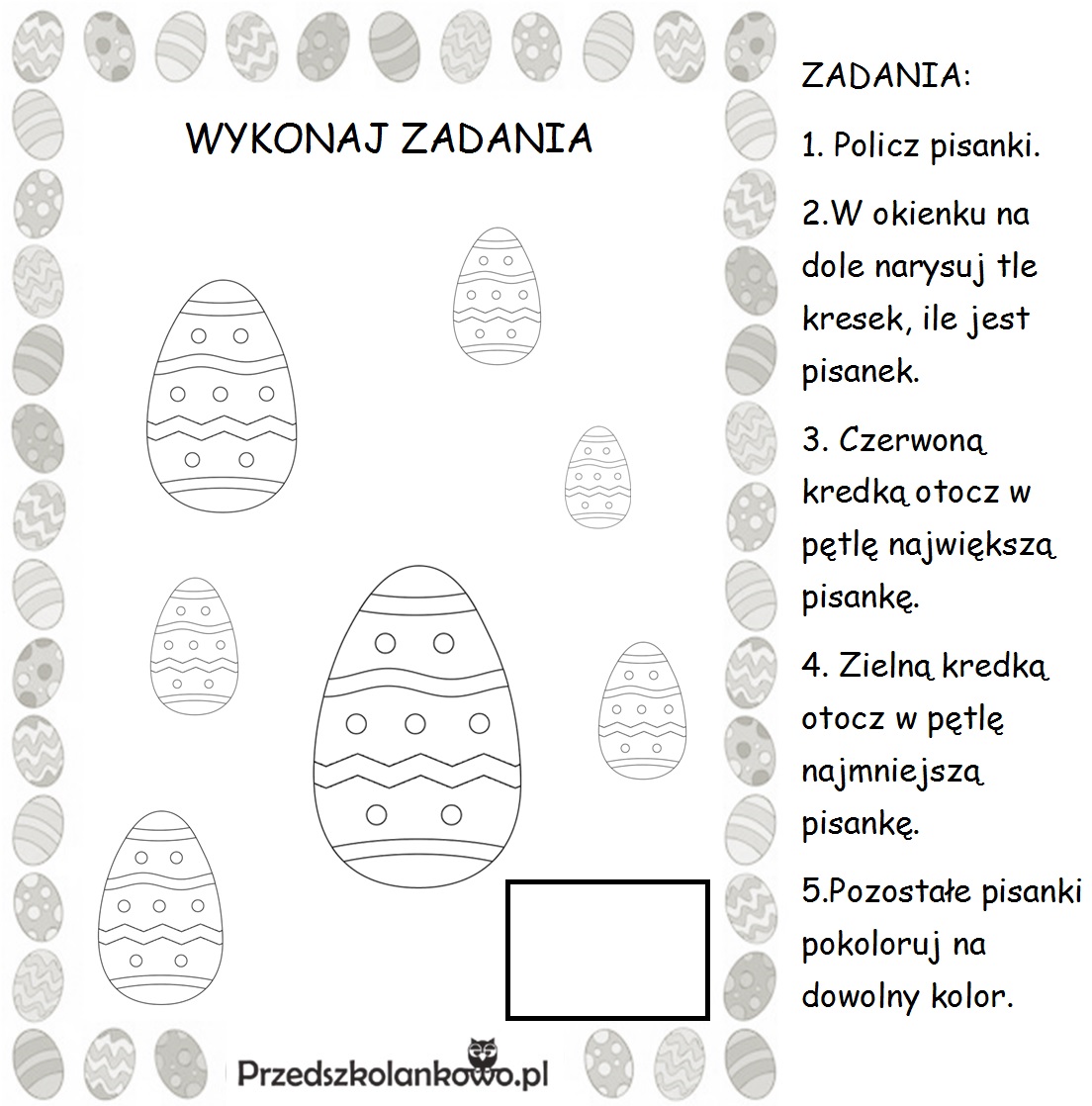 Zabawa ruchowa z wykorzystaniem rymowanki.       Dziecko idzie za rodzicem po kole, powtarzając:     „Pisanki, pisanki, jajka kolorowe:      niebieskie, czerwone i pomarańczowe"8.04.2020r. ŚrodaPiosenka„Wielkanocne cuda" (sł. B. Szurowska, muz. R. Dziekański).Stoi już w koszykucukrowy baranek. Brakuje nam jeszczezdobionych pisanek.       Ref.: Pisanki, pisanki,                wielkanocne cuda.                Ja maluję złotą,                 twoja będzie  ruda.Śmieje się wesoło     cukrowy baranek,      bo w jego koszyczku     pełno jest pisanek.      Ref.: Pisanki, pisanki,                wielkanocne cuda.                Ja maluję złotą,                 twoja będzie  ruda.9.04.2020r. Czwartek1. Malowane jajka. Ozdabiamy sylwetę jajka według własnej pomysłowości, przy użyciu farb plakatowych, pędzla, bądź też paluszków. 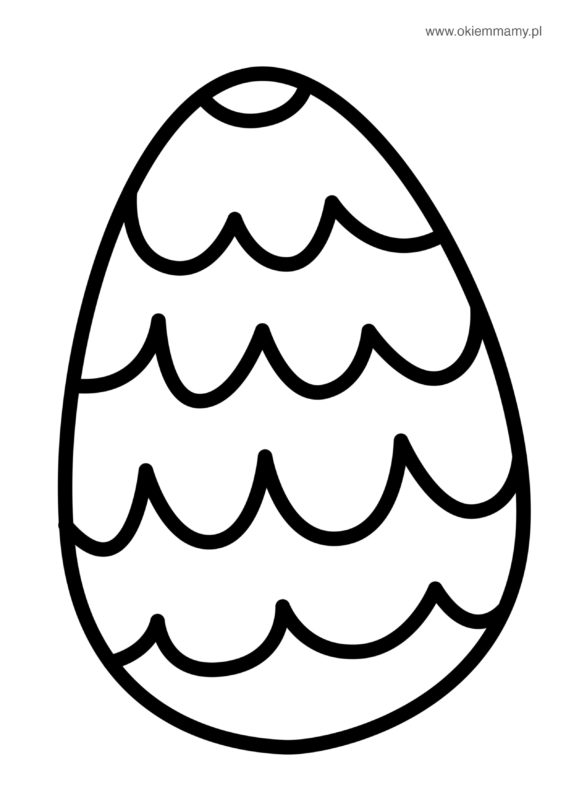 2. Zabawa ruchowa „ Zajączek" przy piosence „Wielkanocne cuda" (ewentualnie przy dowolnej melodii). Dziecko skacze skokami zajęczymi. Na wyciszenie melodii, zwija się w „kłębuszek" i „śpi". Zabawę powtarzamy, oczywiście tyle razy, ile tego dziecko sobie życzy.  10.04.2020r. Piątek 1. Ćwiczenie pamięci wzrokowej. Rodzic pokazuje obrazek koszyczka wielkanocnego z cukrowym barankiem, zajączkiem, pisankami,  kurczaczkiem. Dziecko ogląda obrazek. Potem rodzic odwraca obrazek i prosi dziecko, żeby powiedziało, co na nim było. 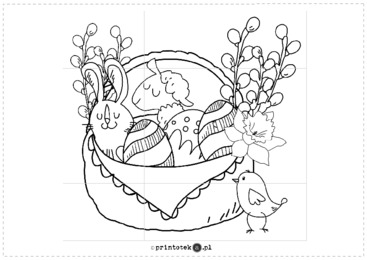 2.Zabawa  ruchowa „ Zajączek" przy piosence „Wielkanocne cuda" (ewentualnie przy dowolnej melodii). Dziecko skacze skokami zajęczymi. Na wyciszenie melodii, zwija się w „kłębuszek" i „śpi". Zabawę powtarzamy. Kolorujemy obrazek.:)